Charles Ramsey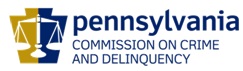 ChairmanMichael Pennington  Executive DirectorOVS NewsletterApril 16, 2020In this Issue...PCCD Coronavirus Relief SurveyATTENTION VOJO PROGRAMS – VOJO LAPSING FUNDS – PLEASE DON’T FORGET TO USE YOUR VOJO FUNDING BY JUNE 30, 2020!Information and Resources Related To COVID 19COVID-19 Updates: What Services Are Available In Pennsylvania?VOCA And RASA/VOJO Quarterly Program ReportsNetwork of Victim Assistance - Employment Opportunity2020 National Crime Victims’ Rights Week (NCVRW)National Strategy Sessions On Sustaining Services During The COVID-19 PandemicGrieving In Uncertain TimesCOVID-19 Scam Alerts14th Annual Domestic Violence Counts ReportRacial Equity ToolsUN Chief Calls For Domestic Violence ‘Ceasefire’ Amid ‘Horrifying Global Surge’Scripts After School ShootingsUpcoming Trainings & EventsNamelessWebinar: CARES Act: What You Need To KnowMeasuring Outcomes In Services For Human Trafficking SurvivorsWebinar: Understanding and Combating Cyberbullying and Digital/Online HatePennsylvania Victim Services Training (PVST) Online Learning Management SystemVictims Compensation Online TrainingsCANCELLED: 2020 Crime Victims’ Rights RallyTopical Training Announcement: Grandparents Raising Grandchildren2020 Foundational AcademiesSAVE THE DATE: 2020 KCIT Conference: Conscious Resilience After TraumaSAVE THE DATE: Network Of Victim Assistance Auction & GalaUpcoming Events WebEx Online Trainings Available
Compensation Related: Basic Compensation and much more! Credits towards VOCA/RASA/VOJO training requirements are available for all sessions (unless indicated otherwise in the session description).  To receive training credits:  1) you must be logged into the session and 2) the WebEx application must be on your computer for the entire duration of the session.  As the OVS recognizes that emergencies may arise and you may not be able to attend the entire session, there is no prohibition against attending part of a session (although training credits will not be given in that instance).Additional RASA/VOJO/VOCA Approved TrainingReturn to top PCCD Coronavirus Relief SurveyWith the passage of the Federal Coronavirus Relief Act (CARES Act), PCCD has been tasked with distributing available funding to support state and local law enforcement's efforts (e.g., district attorney's offices; county jail, sheriff and probation offices; detention centers; police departments; victim service providers; etc.) in preventing, preparing for, and responding to the COVID-19/coronavirus.  Permissible use of funds may include, but are not limited to:Overtime expendituresEquipment purchasesHiringSuppliesTrainingTravel expensesAddressing the medical needs of inmates. Through the survey, PCCD seeks to gain more information pertaining to the level of need throughout the Commonwealth.  Please click here to learn more and to complete the survey.   Return to top ATTENTION VOJO PROGRAMS – VOJO LAPSING FUNDS – PLEASE DON’T FORGET TO USE YOUR VOJO FUNDING BY JUNE 30, 2020!Recipients of 2019 VOJO (VJ) funds, denoted on your Award Letter as:2019 VJ Award Amount      $ xx.xx2019 VJ Project Period        7/1/2019 - 6/30/2020 This is a reminder that VOJO funds not expended or obligated from this funding source by June 30, 2020 will lapse.Any outstanding obligations as of 6/30/2020 should be reported in the Outstanding Subgrantee Obligations column on the fiscal report for the period ending 6/30/2020.An interim fiscal report will need to be submitted once the reported Outstanding Subgrantee Obligations are paid.  A remark must be included noting the reported expenditures were attributable to the period 7/1/2019-6/30/2020.It is the responsibility of the subgrantee to monitor these amounts.  If you have any questions or need to request a copy of your Award Letter, please contact the fiscal contact staff person listed on your VOJO grant.Return to top Information and Resources Related To COVID 19Below is Information and Resources related to how COVID 19 impacts services to victims of crime.Pennsylvania Department of Health: Pennsylvania Coronavirus Updates.  Information can also be found on their Facebook page and  Twitter account.Please see PCCD’s COVID-19 information page for subrecipients at https://www.pccd.pa.gov/Funding/Pages/Subrecepients.aspx. As we continue to monitor the Coronavirus (COVID-19) situation and the uncertainty related to when everyone's normal business operations may resume, we will update this page with important information and guidance for our subrecipients.COVID-19 is creating new challenges for survivors with disabilities and their service providers. Visit our Sustaining Services for Survivors with Disabilities During COVID-19 page for more information and resources. Read more »Free COVID-19 Language Access ResponseNational Children’s Alliance Resource Page: Coronavirus Resources for CACS, Partners, and CaregiversThe National Sexual Violence Resource Center provides some key resources and recommendations on COVID-19 as it relates to our work to end sexual harassment, abuse, and assault https://www.nsvrc.org/blogs/resources-for-covid-19-responsePCADV’s website provides useful information & resources for domestic violence programs, victims, and survivors: https://www.pcadv.org/coronavirus-covid-19-resources/The World Health Organization released important guidelines with plenty of URL links to additional information about “mental health and psychosocial considerations during COVIC-19 outbreak” that are quite relevant to our work: https://www.who.int/docs/default-source/coronaviruse/mental-health-considerations.pdf?sfvrsn=6d3578af_8  Return to topCOVID-19 Updates: What Services Are Available In Pennsylvania?The Pennsylvania Coalition Against Rape and sexual assault centers serving all 67 counties in the Commonwealth continue to provide services to survivors and their loved ones. They encourage anyone in need of help to contact their local rape crisis center or use PCAR’s hotline to be connected to them at 1-888-772-7227. These centers have expert staff available to the public 24 hours a day to help answer questions and coordinate any services that may be needed based on the individual’s choice. Some centers are able to provide video conferencing depending on technology access and client preference. Please click here to learn more.  Return to topVOCA And RASA/VOJO Quarterly Program ReportsMarch 31st marks the end of the quarter.  VOCA Quarterly Program Reports are due to be submitted via EGrants by April 15, 2020 and RASA/VOJO Program Reports are due to be submitted in Egrants on April 20, 2020.  We recognize that many of you are teleworking and understand that trying to gather all of the necessary information to submit your Quarterly Program Reports may present some unique challenges for this quarter.  As a result, PCCD is extending the VOCA and RASA/VOJO Quarterly Program Report due date to May 1, 2020.  Unfortunately, we are unable to change any of the automatic EGrants notifications regarding this change in due date, so you will continue to receive those notifications.  These notifications will NOT adversely affect the recipient agency’s risk level.If your agency is experiencing extenuating circumstances that will prevent you from submitting your Quarterly Program Report(s) by May 1st, please contact Brian Swoyer as soon as possible to explain your agency’s unique situation.  Brian can be reached at bswoyer@pa.gov.  If you need assistance with EGrants, please contact the EGrants Help Desk at  RA-eGrantsSupport@pa.gov.  If you need assistance with ETO, please contact the ETO Resource Account at RA-CD-OVS-ETO@pa.gov. If you have any questions regarding your RASA/VOJO Quarterly Program Reports, please contact Vicki McCloskey at vmccloskey@pa.gov or (717) 265-8746 or Maria Katulis at mkatulis@pa.gov or (717) 265-8741. Return to top Network of Victim Assistance - Employment OpportunityNetwork of Victim Assistance (NOVA), a nonprofit organization in Bucks County, PA serving victims of sexual assault and other crimes, seeks a part-time (27 hours per week) HUMAN TRAFFICKING TASK FORCE ORGANIZER to join its team. The role of the Task Force Organizer is to serve as a primary point of contact for the Bucks Coalition Against Trafficking (BCAT) task force leadership and membership. The goal of the position is to facilitate and coordinate community organization and action around human trafficking.  Responsibilities include management of administrative and operational activities of the task force including monitoring of and overall responsibility for the workplan goals established by the task force Advisory Committee. Social work, human services or related master’s degree preferred (Bachelor’s degree with relevant experience will be considered). The ideal candidate will have experience with community organization/community engagement, public speaking and training experience, and a flexible schedule to fulfill training requests and attend meetings.Competitive salary and excellent benefits. Applicants must send a cover letter with salary requirements in addition to their resume to DebGH@novabucks.org. AA/EOE.NOVA is currently working remotely during the COVID-19 pandemic.  Although the physical interview process is on hold, they are still reviewing all the applicants as they come in.  They will be conducting in-person interviews as soon as possible.Return to top  2020 National Crime Victims’ Rights Week (NCVRW)Every April, OVC helps lead communities throughout the country in their annual observances of NCVRW, which will be observed in 2020 from April 19–25. This year's theme is Seek Justice | Ensure Victims' Rights | Inspire Hope. The weeklong initiative promotes victims' rights and honors crime victims and those who advocate on their behalf. The 2020 color palette, customizable Theme Poster, and the Theme Poster source art are now available to help the field prepare for NCVRW.Theme Colors: dark blue, dark green, with an optional light green. View the 2020 NCVRW Color Palette (PDF 487 kb).Theme Poster: Download a customizable copy of the 2020 NCVRW Theme Poster (PDF 204 kb) and the 2020 NCVRW Theme Poster Source Art (Illustrator 7 mb). Sign up for the National Crime Victims' Rights Week Subscription List to receive information about the release of the 2020 NCVRW Resource Guide.Return to top  National Strategy Sessions On Sustaining Services During The COVID-19 PandemicHow do we stay connected with survivors and continue to provide support, especially to those with the fewest resources and greatest needs, while keeping our programs, staff, and communities healthy?The National Resource Center for Reaching Victims is hosting a series of strategy sessions to bring people in the crime victims field together to tap into our collective strength and creativity to solve the unprecedented challenges caused by the COVID-19 pandemic together. Each strategy session features a different set of panelists. Panelists discuss the impact COVID-19 is having on crime survivors and their access to victim services, police, courts, hospitals, and other vital systems of support. They also answer attendees’ most pressing questions. Please click here to learn more.Return to top  Grieving In Uncertain TimesFor most of us, life came to a screeching halt about two weeks ago when directives from public health officials introduced physical distancing. This new way of existing is designed to keep us physically healthy, but the impact on our emotional well-being is still unknown. Loss of control, increased anxiety, a fundamental change to daily life, a new normal with no instruction manual: reactions to a pandemic or reactions to a grief event? Perhaps both. Please click here to read more. Return to top  COVID-19 Scam AlertsStay up to date on the latest Coronavirus scams! The Coronavirus outbreak has global attention and is a national emergency in the United States. Since cybercriminals prey on fear, we can expect to see more and more COVID-19 scams as the situation progresses. Please click here to learn more. Return to top  14th Annual Domestic Violence Counts ReportFor the fourteenth consecutive year, on September 12, 2019, the National Network to End Domestic Violence (NNEDV) conducted a one-day unduplicated count of adults and children seeking domestic violence services in the United States. This annual census documents the number of individuals who sought services in a single 24-hour period, as well as the types of services requested, the number of service requests that went unmet due to a lack of resources, and the issues and barriers that domestic violence programs face as they strive to provide services to victims of domestic violence. This report is instrumental in raising awareness about domestic violence and the incredible work that local domestic violence programs do every day.  Please click here to learn more. Return to top  Racial Equity ToolsRacial Equity Tools is designed to support individuals and groups working to achieve racial equity. This site offers tools, research, tips, curricula and ideas for people who want to increase their own understanding and to help those working toward justice at every level – in systems, organizations, communities and the culture at large.  Please click here to learn more. Return to top  UN Chief Calls For Domestic Violence ‘Ceasefire’ Amid ‘Horrifying Global Surge’UN chief António Guterres is calling for measures to address a “horrifying global surge in domestic violence” directed towards women and girls, linked to lockdowns imposed by governments responding to the COVID-19 pandemic. In a reference to his repeated appeals for a ceasefire in conflicts around the world, to focus on the shared struggle to overcome the virus, the Secretary-General pointed out that violence is not confined to the battlefield, and that “for many women and girls, the threat looms largest where they should be safest: in their own homes”. Please click here to read more. Return to top  Scripts After School ShootingsSince the Columbine high school shooting in 1999, 238 school shootings have killed 144 people. By witnessing shootings or taking part in school shooting drills, the lives of millions of American students have changed. School shootings in America have become something of a new norm, yet little is known about how survivors cope over the following months and years.  The cost of school shootings is often measured in lives lost or injuries accumulated, but increases in anti-depressant prescription rates point to another burden of school shootings: survivor mental health. The study found adolescents within five miles of targeted schools were at-risk for depression in the wake of school shootings.  Please click here to read more. Return to top  NamelessOn Monday, April 28, Men Can Stop Rape is sponsoring an online digital screening of Nameless, a documentary about child sex trafficking in Washington, DC.  For more information and to sign up, please click here.  Return to top  Webinar: CARES Act: What You Need To Know April 17, 20201:00 pm – 2:00 pm, EDTThis webinar will focus specifically on the Coronavirus Aid, Relief, and Economic Security Act (the CARES Act), which was passed by Congress on March 27. This legislation provides an economic relief plan for individuals and businesses, including nonprofits such as victim services organizations. The main goals of the CARES Act are to keep workers employed and paid, to make improvements to our healthcare system, and to stabilize our economy. Please click here to learn more and to register. Return to top  Measuring Outcomes In Services For Human Trafficking Survivors April 23, 20203:00 pm – 4:00 pm, EDTJoin researcher and practitioner presenters to learn about a new tool developed to measure service outcomes for human trafficking.  This user-friendly, excel-based tool measures changes in feelings of safety, well-being, social connectedness, and self-sufficiency. The tool is applicable to diverse settings, relevant to programs serving minor and adult victims of sex and labor trafficking and is being made available to service providers at no cost. Please click here to learn more and to register. Return to top  Webinar: Understanding and Combating Cyberbullying and Digital/Online HateThis webinar will give the audience a clear understanding of cyberbullying, including online/digital hate, and provide strategies to help youth build protective factors against these negative influences.**Registration for this event is closed. However, the webinar recording will be available at NTTAC's YouTube Channel approximately one week after the conclusion of the event (April 27, 2020) Return to top  Pennsylvania Victim Services Training (PVST) Online Learning Management SystemPCCD’s Office of Victims’ Services (OVS) offers its Pennsylvania Victim Services Training (PVST) Online Learning Management System to fill a need for easily accessible, high-quality, free training for victim advocates at PCCD-funded programs. PVST courses count for PCCD training hours and courses can be taken as the learner’s schedule permits. The PVST also keeps a record of a user’s course completion and credit hours earned.  The courses on the PVST are designed to complement, reinforce and enhance the PCCD Foundational Academy and the online offerings on the learning management systems operated by PCADV, PCAR and the Pennsylvania Chiefs of Police Association.The PVST is resource center for PCCD funded programs and allied professionals whose work brings them into contact with crime victim populations to receive free, quality, and easily accessible training. The training is Pennsylvania-specific, web based, and can be taken on the student’s own timeframe. There are currently 28 approved programs, totaling 54 hours of training, on the PVST.  To access the PVST, please click here.  The registration code is 7223.The Economic Justice for Crime Victims training will give learners guidance in addressing the economic issues faced by victims of crime. Specifically, this training will enhance the ability of victim advocates to identify economic issues that result from and/or arise simultaneously as a crime. The student will earn 2 training hours for completion of this course.Return to top  Victims Compensation Online TrainingsThe following trainings will be held on April 21, 2020.   Myths of Compensation - 9:30 a.m. – 10:30 a.m.  Crime Scene Cleanup Expenses Clinic - 11:00 a.m. – 12:00 p.m.The following trainings will be held on April 28, 2020. Stolen Benefit Cash Expenses Clinic - 9:30 a.m. – 10:30 a.m. Loss of Earnings Clinic - 11:00 a.m. – 12:00 p.m.The following trainings will be held on May 5, 2020.   Loss of Support Clinic – 9:30 a.m. – 10:30 a.m. Funeral & Burial Expenses Clinic – 11:00 a.m. – 12:00 p.m. The following trainings will be held on May 12, 2020.   Counseling Expenses Clinic – 9:30 a.m. – 10:30 a.m.Relocation Expenses Clinic – 11:00 a.m. – 12:00 p.m. The following training will be held on May 19, 2020.   Basic Compensation – 9:30 a.m. – 11:30 a.m. All trainings count towards 1 hour of the required RASA/VOCA/VOJO training hours, except Basic Compensation, which counts towards 2 hours, and DAVE training, which counts towards 2 hours and 15 minutes.Please click here to register. A recording of the Sexual Assault Counseling Claims Legislative Change Webex is available here. This training can be accessed at any time for viewing. Return to topCANCELLED: 2020 Crime Victims’ Rights RallyThe 2020 Crime Victims’ Rights Rally will be held on April 20, 2020 at 11:00 a.m. at the Harrisburg State Capitol (Rotunda).  Exhibitor tables can be reserved through Monic Iskric at msiskr@ship.edu.A post-rally event sponsored by The Office of Victim Advocate (OVA) will be held immediately following the Rally.Return to top  Topical Training Announcement: Grandparents Raising GrandchildrenIn the state of Pennsylvania over 80,000 children are being raised by their grandparents, many due to the opioid crisis. In recent years legislation has been passed, pilot programs developed, and hotlines created to assist grandparents in taking on this overwhelming task. If you are interested in learning more about this topic and tools to help you when working with victims who are in this situation, register for this important training.Monday, August 10, 20209:00 a.m. – 4:00 p.m. The Graduate Hotel 125 South Atherton StreetState College, PA 16801Registration closes on July 24, 2020. This course is open to all victim service providers, including attorneys. Class size is limited to 40 attendees. Please click here to learn more and to register. Return to top  2020 Foundational AcademiesFoundational Academies will be held: July 15 - 17 in Cranberry Township (Pittsburgh area) October 7 - 9 in King of Prussia (Philadelphia area)Important Changes for 2020: There will be only three Academies this year and there will be no Harrisburg Academy.Each Academy is open to 50 attendees and is first-come, first-served for those who are mandated to attend per PCCD.Lunch will be provided instead of break-time snacks.Small room blocks are reserved at a discount for those attending the Cranberry Township or King of Prussia Academies (***Attendees are responsible for making their own reservations and for the costs. If you are planning to register for one of these Academies and wish to make early hotel reservations, please contact Amy Smulktis for the discount code/link).Registration for each academy will open approximately 60 days prior to the state date under the PDAI Training Calendar at www.pdaa.org. Registration is first come, first served for those VOCA, VOJO, and RASA funded individuals who are required to attend per PCCD’s Consolidated Victim Services Standards.  There is also a supplemental online training requirement in addition to the 3-day classroom academy.   If you have any questions about the above webinar, the 2020 Academies, or wish to be added to her Quarterly Restitution & V/W Training Newsletter, please email the Training Consultant, Amy Smulktis, at AJS@RestitutionConsulting.com. Return to topSAVE THE DATE: 2020 KCIT Conference: Conscious Resilience After TraumaKeystone Crisis Intervention Team is excited to announce a call for workshop proposals for the 2020 KCIT Conference: Conscious Resilience After Trauma.  KCIT is seeking proposals that highlight best practices, current trends and/or innovative topics. As this conference is sponsored through the Pennsylvania Commission on Crime and Delinquency, workshops must include a connection to victimization and trauma. The Conference will be held on September 22-23, 2020 in York, PA at Heritage Hills Resort.Submissions: Please click here.  For Questions: please contact Donna Welsh at donna.welsh@novabucks.org Return to top  SAVE THE DATE: Network Of Victim Assistance Auction & GalaThursday, October 15, 20205:30 to 9:30 p.m.Warrington Country Club1360 Almshouse RoadWarrington, PA 18976This year's theme, An Evening in the Roaring 20's, will take guests back 100 years to the 1920's and will feature 20's themed food stations, dancing, drinks, entertainment and live and silent auctions. Auction items include a private dinner party at Bocelli's Italian Restaurant, a spring yard clean-up package, a garden tea party for 8, dining experiences, adventures and getaways, artwork, jewelry, museum, theater and sports tickets and much more! New auction items are added weekly. Event proceeds benefit NOVA’s work in both helping victims of crime and preventing violence through education and advocacy programs. Tickets for the Auction & Gala are $85.00 per person. The dress code for the event is business casual or 1920's themed attire. To purchase tickets, make a donation, or receive more information, please click here, or contact Jill Mann at 215-343-6543 ext. 6602. Those who are unable to attend the gala can still get in on the auction fun and bid on items online via www.NOVA.givesmart.com, by clicking on "Register to Participate" and following the prompts.Return to top  If your program is offering new or extended services, or implementing new initiatives that you would like to highlight, please submit your news article to Stacie Brendlinger at sbrendling@pa.gov. The next OVS Newsletter will be published on Wednesday, April 29, 2020.  If you would like any training events, fundraisers, or notable news published in this newsletter, please submit them to Stacie Brendlinger at sbrendling@pa.gov by Wednesday, April 22, 2020.  You have signed up to receive the OVS Newsletter from the Office of Victims' Services.  This newsletter will be sent to you on a biweekly basis via email.  If your email address changes or you would like to be removed from the OVS Newsletter distribution list, please contact Stacie Brendlinger at (717) 265-8722 or via email at sbrendling@pa.gov. Return to top Pennsylvania’s Office of Victims’ Services  |  3101 North Front Street  |  Harrisburg, PA  17110 |  (717) 783-0551www.pccd.pa.gov PA Crime Victims Websitewww.pcv.pccd.pa.govTwitter: @PaCrimeComm. 